Program Change  Curriculum and Instruction M. ED Proposed ChangeA recent change in the Texas Administrative Code has provided an updated change to our 2020 catalog copy. The previous admission criteria required a student to take a Pre-Admission Content Test (PACT). Updated Texas Administrative Code indicates that an applicant may take the PACT; however, the PACT is not required for applicants who meet the required GPA and have completed a minimum of either 12 or 15 semester credit hours of coursework. Based on the guidance, local agencies can also add additional criteria and we have chosen to require the applicant  pass a TExES practice content test with an 85% passing rate.  This is a change to our admission criteria. Program ChangeDoctor of Philosophy Degree (Ph.D.) in NursingProposed ChangeWe are requesting to reduce the BSN to PhD required coursework from 78 hours to 72 hours. There are no changes to admission criteria. Rationale:1). The focus of the MSN is practice related. All courses within that program relate to advancement in the clinical arena or the education of undergraduate nursing students.2). We retain 12 hours of MSN specialty courses geared to certify or prepare our graduates for certification exams, nursing education, or nursing administration.3). Currently, our students take two MSN courses that are no longer required because the AACN changed expectations related to all clinical preparation.4). We examined degree plans across the state, even with the reduction of 6 hours we are still in line with UT Austin’s BSN to PhD program.5). We believe this move will make UT Tyler PhD in Nursing more competitive with these highly sought-after future scholars.6). The shortage of nursing faculty is restricting program enrollments, specifically with PhD in Nursing prepared faculty. Our goal is to prepare scholars and faculty ready to assume leadership in nursing programs as the next wave of retirement occurs.7). Multiple factors are competing for this sector of future nursing educators and leaders. We want to position ourselves to be the leader in BSN to PhD preparation.New Course FormSCOB TechnologyTECH 5334Proposal Study of the accepted Project Management Body of Knowledge (PMBOK). Topics such as  strategy, structure, content, project selection, portfolio management, leadership, scope management, team building, conflict, negotiation, risk management, cost estimation, budgeting, networks, critical path, activity networks, agile, resource management, project evaluation, closeout, and termination. Course prerequisite TECH 5331 that covers the basic concepts of project management Purpose and objectivesEffectively facilitate individual meetings and group meetings  Effectively apply PMI standardsUnderstand lexicons and project management termsUnderstand global standards are foundations of organizational knowledge and frameworkUse common and repeated rules, guidelines, standards, characteristics of activities, to achieve successful resultsAchieve the optimum level of project management activity and orderDevelop and control a project schedule, budget, and activitiesIdentify and control materials and resource requirementsApply techniques of project tracking, oversight, and controlDevelop and generate meaningful project status reportsUse the basic functionality of the MS-Project software applicationMoreover, this class will be part of a three-course sequence so students can earn a Project Management Certification with The University of Texas at Tyler as well.  The courses included in the Project Management Certification are: TECH 5331 Project Management, TECH 5334 Project Management Certification, and TECH 5333 Agile and Scrum Principles.The Certification proposal will be submitted for consideration in forth coming months.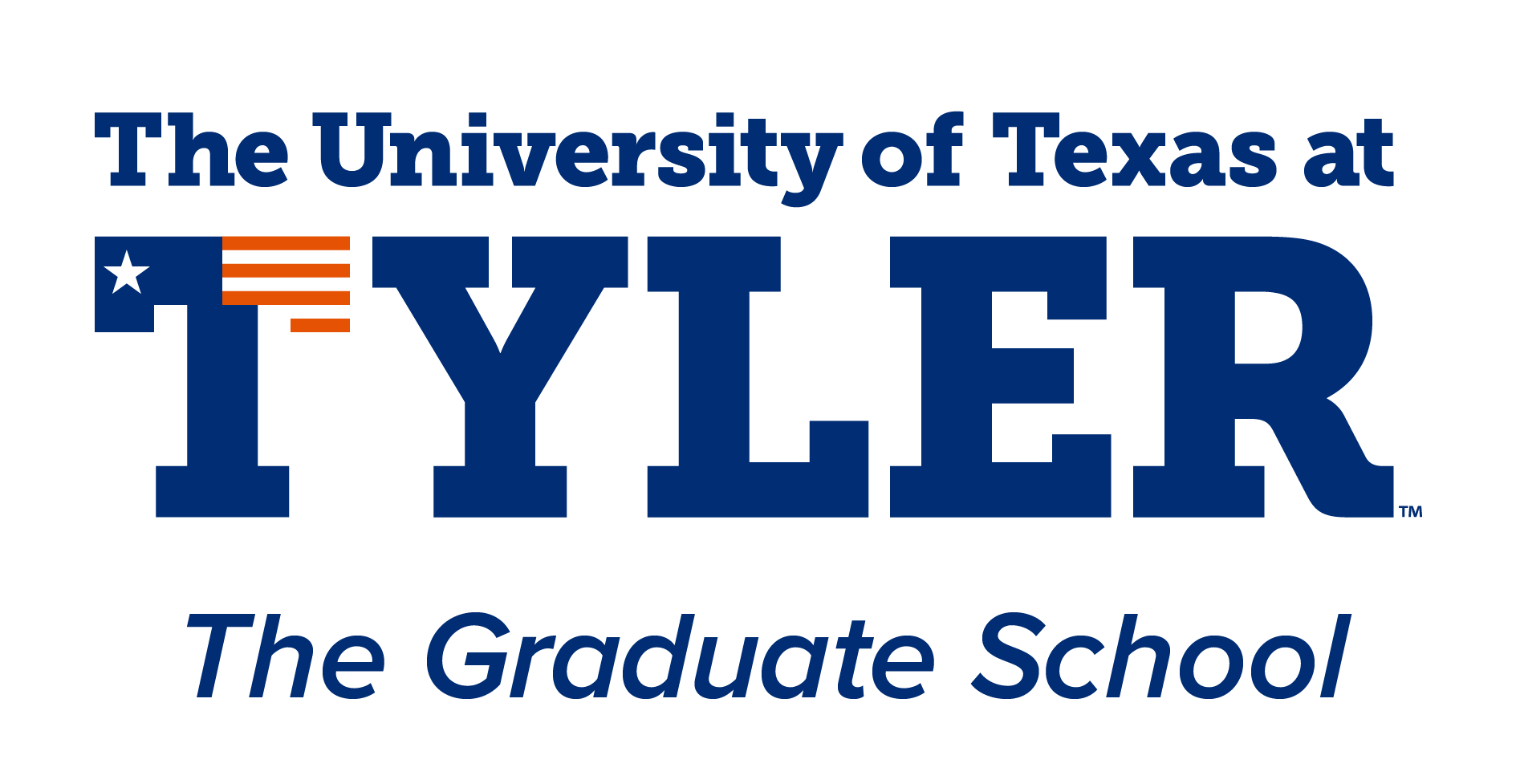 Thesis and DissertationRoles and Responsibilities of the 
Chair, Committee Members, and StudentsRole and Responsibilities of the Chair The Chair is expected to be familiar with current policies and procedures in the program and The Graduate SchoolThe Chair is responsible for guiding the student to produce graduate level, original scholarship in the proposed topic area. This typically involves meeting with the student to develop the idea for the project and reading drafts of the written proposal, guiding the student to set a realistic timeline for completion of the thesis/dissertation, setting expectations for draft submissions and turnaround times, and guiding the selection of committee members.The Chair submits the Appointment of Thesis/Dissertation Committee form to GradForms@uttyler.edu for Graduate School Approval.When the Chair is satisfied with the quality of the proposal, the student schedules a meeting of the Committee at which the proposed study is discussed. The proposal is given to committee members at least two weeks before the date of the proposal meeting. Unless otherwise directed by the Chair, committee members do not review drafts of the proposal. The Chair will guide the student in the selection of methods/procedures for data collection and analysis and assist the student in navigating the IRB approval process.The Chair will read the work in progress and suggest revisions and will regularly confer with the student to discuss the progress. The Chair can be expected to provide feedback on all aspects of the written documents including grammar and clarity of writing; organization of the literature review; thoroughness of studies presented; quality of the methodology proposed; appropriateness of proposed statistics, and formatting. The Chair approves both the abstract and final draft of the manuscript before it is circulated to the thesis committee.
The Chair will help prepare the student for the defense. 
The Chair schedules the oral defense with GradForms@uttyler.edu  (mandatory for dissertation; optional but recommended for thesis). The Chair facilitates the defense (Guidelines for the Conduct of a Dissertation Defense; Guidelines for the Conduct of a Thesis Defense), checks the manuscript after its readers have suggested revisions, approves the final copies, and ensures all committee members have signed off on the final copy before the manuscript is submitted to GradForms@uttyler.edu for the final formatting check. 
The Chair is expected to maintain a respectful and professional attitude at all times. Roles and Responsibilities of the Committee Members    All members of the student’s committee share responsibility in ensuring that the student produces high-quality scholarship. Committee members are responsible for reading manuscripts within the agreed-upon minimum time frame (per committee member), suggesting substantive editorial changes, and providing rationale for their support and critiques. Committee members who perceive major flaws that are likely to result in a student’s unsuccessful defense should discuss these concerns with the student and Chair immediately.Committee members are expected to maintain a respectful and professional attitude at all times. Committee member’s responsibilities include:Committee Members are expected to be familiar with current policies and procedures in the program and The Graduate SchoolIn cooperation with the Chair, advising the student from the Prospectus stage through the final defense Provide subject matter expertise as requested by Chair or studentReading drafts and providing meaningful feedback at each stage of the processGuiding the student in the selection of methods/procedures for data collection and analysisCorresponding with the Chair and student as needed for clarification/resolution of methodological issues during the processAssist the Chair in conducting the thesis defense. After the student successfully completes the manuscript and defense, the members, as well as the Chair, sign the manuscript. Responsibilities of the StudentThe student is expected to engage in active preparation of the process from the onset of the program. Candidates are responsible for choosing a topic, submitting proofread drafts of materials to the Chair, preparing adequately for meetings, thoroughly reviewing all policies and procedures, and communicating on a regular basis with the Chair via email, phone, or other communication modality. Candidates are expected to maintain contact with the Chair throughout the process to ensure that the research and writing adhere to the agreed-upon plan. As the project is the student’s responsibility, s/he must frequently keep the Chair informed of progress. All communication for the process is accomplished (and therefore documented) in Canvas and all drafts are submitted and feedback returned through Canvas. The student should contact the Chair in the event of any significant changes in his/her personal or professional life which may interfere with program completion. In order to document face-to-face meetings as a part of this process, immediately following a face-to-face meeting (within 48 hours), the student should post a detailed summary of the meeting in the Canvas Thesis/Dissertation course space.The student is expected to maintain a respectful and professional attitude at all times. Student Responsibilities Students are expected to be familiar with current policies and procedures in the program and The Graduate SchoolStudents are responsible for consulting with the Chair and listening to the Chair’s advice. Students will confer with the Chair to set deadlines to make sure that they are working at a reasonable pace. Students and the Chair will develop a timeline for draft submission. Students should avoid consulting the full committee for feedback without prior approval of the Chair.Students should expect to make multiple revisions to their draft throughout the entire process. The defense may only be scheduled once the manuscript has been given final approval by all committee members. It is the student’s responsibility to be familiar with the Graduate School Calendar and the deadlines for scheduling the defense and the final manuscript submission. Dr. Torey Nalbone (Chair) Dr. Jenifer Chilton (CNHS) Dr. Kathy Snella (FCOP) Amanda Whitt (ExO) Dr. Jessica Holm (CEP) Dr. Hassan El Kishky (COE) Dr. Erin West (Faculty Senate) Monica Kenzi (SCOB) Dr. Annamary Consalvo (CEP) Dr. Gokhan Saygili (COE) Dr. William Geiger (ExO) Catherine Watkins (FCOP) Dr. Mary Fischer (SCOB) Dr. Jon Seal (CAS) Dr. Alecia Wolf (ExO) Brittani Riley (ExO) Dr. Tammy Cowart (SCOB) Dr. Dewane Hughes (CAS) Rebecca McKay Johnson (ExO) Dr. Bill Sorensen (CNHS) Dr. Michael Veronin (FCOP) Dr. Sam Carrell (ExO)( = PRESENT)ITEMDISCUSSIONACTIONI.       Call to OrderZoom  Call to Order at 13:01II.      Approval of MinutesApproval of minutes from October 9th, 2020 MeetingApproved in December 11th, 2020 meetingMotion to accept – Mary Fischer, 2nd Tammy Cowart, unanimously approvedIII.     Committee ReportsDiscussionCurriculum CommitteeAd Hoc  Consideration of a single curriculum committee for Grad & UGDean William Geiger, Colleen Swain, Laura Owens, and Torey Nalbone met; Laura and Torey set work group of UG & GR to make presentation to Graduate Council.Curriculum Subcommittee report and recommendations; List of E-Vote Curriculum Items & proposals; doc attachedGraduate Research Assistant Task Force Proposal Deferred from October (WG, TN)Mission/Vision/Goals committee to focus on statement clarity, clearly defining goals of Graduate School – Deferred from October – basic information collected, nothing finalized to recommend for approval yet (TN)Dean Geiger and Colleen Swain proposed the idea, of a single curriculum committee for Undergraduate and Graduate, to Torey Nalbone and Laura Owens – chair of Graduate Council and Undergraduate Council respectively.  Small task force including Mary Fischer & Jenifer Chilton for Graduate Council representation, Karen Walker & Sarah Sass for Undergraduate representation, Sam Carrell curriculum. Oversee of task force by Torey Nalbone, Laura Owens, & Colleen Swain. Dean Geiger states that a quality, external review for our programs overall is needed. Mary Fischer also suggests adding curriculum due dates to the Academic Calendar.a) 1.  Vote for curriculum unanimously voted to approveB.   a) 1. Defer – Provost has information to addb)  1.  Defer – ABET busyIV.   Unfinished BusinessA review of the definition of the role of the Graduate Advisor – report deferred.Roles and responsibilities of Graduate Advisors (WG, TN)Future of funding graduate study.Task force for scholarship disbursement of funds (AW, TC)Graduate Research Faculty application & qualifications update infoDocuSign form redesigned (AW)Submission decision inconsistencies and holistic reviews infoInformation from System and other institutions, shared document from Jessica Holm (WG)GA funding for “fully admitted” students info from oversight committees in other depts (AW), checklist of current Grad Asst (TC)Leave of Absence for Graduate Students Dean Geiger would like clarification for the need for a Graduate Student LOA (JC)a) 1.  Deferb) 1. Deferc)  1.  Form approved for use, integrate to DocuSign, Dean Geiger will share with Chairs. Motion to approve – Mary Fischer 1st; Jenifer Chilton 2nd All in favord)  1. Send survey about what the review processes are in each department currently. Torey will send shared document with team.e)  1. Torey Nalbone question is – do we extend funding to prov admits? And who would monitor that? Dean Geiger suggests looking at data with prov admitted students.f)  1.  Dean Geiger will send the wording to Torey Nalbone for an electronic vote to add the proposal to policies for LOA.V.   New BusinessStrategic Enrollment Management Task Force    David Barron invited to discuss the task force; Alecia Wolf and/or Tammy Cowart report information Discussion over roles & responsibilities for thesis & dissertation process (AW)Thesis Dissertation Roles Responsibilities document attachedV. a) 1. David Barron presented information from newly organized Strategic Enrollment Management Task Force convened by President Tidwell, initially without faculty representation, faculty representation added after the first few meetings. Task force to share ideas about joint recruitment models for attracting students, the selection process, notification, basic standard admissions processes to provide more efficiencies to increase enrollment. Ideas to be presented to Provost Mirmiran, VP Lucas Roebuck, President Tidwell. Due date for ideas/recommendations moved back to allow new members of task force time to contribute. David Barron confirmed proposals from SEMT can be shared with Graduate Council once they are available.  b)  1.  Alecia Wolf suggests adding the process to a mechanism that allows it to be tracked through the process to ensure timeliness of approvals, etc.  Torey Nalbone asks to review the document and be prepared to take action next meeting. Alecia Wolf asks that the document be sent to others in the department for feedback.VI.   Announcements/
Open ForumDean Geiger asks for a reminder to be given to everyone that the catalog will be refreshed mid-January. Any proposals wanted for Fall 2021 should be moved forward.Torey Nalbone requests that agenda items be sent in earlier and/or when requested if they need to be brought forward to the Council.VII.     AdjournMeeting adjourn   15:06         Tammy Cowart called for meeting to be adjourned 15:06TYPENAMELEVELWORKFLOWDATE CHANGEUSERChange ProgramCurriculum and Instruction M.Ed.GRADGraduate Subcommittee10/28/2020Wesley HickeyChange ProgramDoctor of Philosophy Degree (Ph.D.) in NursingGRADGraduate Subcommittee1/4/19Yong Tai WangNew CourseTECH 5334 Project Management CertGRADGraduate Subcommittee1/4/19Krist Swimberghe